МУНИЦИПАЛЬНЫЙ РАЙОН                                                  МУНИЦИПАЛДЫГ РАЙОН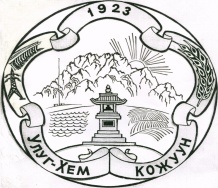 «УЛУГ-ХЕМСКИЙ КОЖУУН                                                  «ТЫВА РЕСПУБЛИКАНЫН     РЕСПУБЛИКИ ТЫВА»                                                            УЛУГ-ХЕМ КОЖУУНУ»_____________________________________________________________________________РАСПОРЯЖЕНИЕадминистрации  Улуг-Хемского кожуунаУлуг-Хем кожуун чагыргазынынАЙТЫЫШКЫНЫот ____ апреля 2015 года № ___   О проведении I республиканской научно-практической конференции «Бичелдеевские чтения», посвященной 65-летнему юбилею со дня рождения доктора филологических наук  К.А.Бичелдея в рамках Года литературы в России и Года народных традиций в Республике Тыва         В соответствии с планом Управления образования администрации муниципального района «Улуг-Хемский кожуун Республики Тыва», в рамках Года литературы и Года народных традиций,  с  целью создания  условий для творческой  самореализации  и профессионального самоопределения  обучающихся, воплотивших свои знания в области социально-гуманитарных знаний и поиска перспективных, современных подходов для проявления и развития личности в условиях федерального государственного стандарта, эффективной  системы  духовно-нравственного воспитания Провести  I республиканскую научно-практическую конференцию «Бичелдеевские чтения», посвященную 65-летнему юбилею со дня рождения доктора филологических наук  К.А.Бичелдея  18 апреля 2015 года.Утвердить положение о проведении I республиканской научно-практической конференции «Бичелдеевские чтения», посвященной 65-летнему юбилею со дня  доктора филологических наук К.А.Бичелдея (приложение №1).Утвердить оргкомитет по проведению I республиканской научно-практической конференции «Бичелдеевские чтения», посвященной 65-летнему юбилею со дня рождения доктора филологических наук К.А.Бичелдея (приложение №2)Утвердить смету расходов по проведению I республиканской научно-практической конференции «Бичелдеевские чтения», посвященной 65-летнему юбилею со дня рождения доктора филологических наук  К.А.Бичелдея (приложение №3)Финансовому  Управлению (Серин У.Д.) выделить  денежные средства в сумме 31 050 (тридцать одна тысяча  пятьдесят) рублей из муниципального бюджета на проведение I республиканской научно-практической конференции «Бичелдеевские чтения», посвященной 65-летнему юбилею со дня рождения доктора филологических наук  К.А.Бичелдея согласно смете. Контроль за исполнением настоящего постановления возложить на   Даржаа А.Н., заместителя председателя администрации кожууна по социальной политике.              Председатель                  администрации   кожууна:                                               	М. Анай-оолУтвержденоРаспоряжением Администрации кожууна«___»  апреля  2015 г     №____ПОЛОЖЕНИЕо проведении I республиканской НПК «Бичелдеевские чтения», в рамках Года литературы в России и Года народных традиции в Республике Тыва, посвященной 65-летнему юбилею 
доктора филологических наук  К.А.Бичелдея1.  Общие положения 1.1. Настоящее Положение определяет цели и задачи научно-практической конференции (далее — НПК), порядок её организации, проведения, подведения итогов и награждения победителей. 1.2.  НПК посвящается 65-летию со дня рождения доктора филологических наук, академика Российской академии естественных наук (РАЕН) и  Российской академии социальных наук (РАСН), Почетного профессора ТывГУ, министра образования и науки Республики Тыва К.А.Бичелдея. 1.3.  Состав организационного комитета НПК утверждается распоряжением администрации муниципального района «Улуг-Хемский кожуун Республики Тыва».Организаторы: -      Администрация муниципального района «Улуг-Хемский  кожуун Республики Тыва» -     Управление образования муниципального района «Улуг-Хемский кожуун Республики Тыва»2. Цель НПК 2.1.  Создание условий для творческой самореализации и профессионального самоопределения обучающихся, воплотивших свои знания и способности в реальных проектах. 2.2.  Поиск перспективных, современных подходов для проявления и развития личности в условиях реализации федерального государственного стандарта, развития эффективной системы духовно-нравственного воспитания.3. Задачи НПК 3.1.Привлечение общественного внимания к проблемам сохранения и развития интеллектуального потенциала современного общества. 3.2.Поддержка творчества школьников, конкурсный смотр самого яркого и интересного, что сделано учащимися за последний год во всех видах научно – исследовательской, практической и творческой деятельности в социально-гуманитарных областях знаний. 3.3.Содействие внедрению передового педагогического опыта в образовательный процесс.4. Участники конференции 2.  Учащиеся 8-11 классов, победители муниципальных этапов. 3. Победители муниципальных этапов: учителя, педагоги-библиотекари школ,  и педагоги дошкольных образовательных организаций   и дополнительных образовательных учреждений республики.5. Секции НПК. На научно-практической конференции ведется работа по секциям для обучающихся и педагогов. Количество и название отделений в секциях могут варьироваться оргкомитетом в зависимости от числа и направлений заявленных работ.Секции для обучающихся: -        Тувинская  филология. -        Этнопедагогика. -        История школы и села. -        Жизнь и творчество К.А.Бичелдея.Секции для педагогов: -        Дошкольное образование в современных условиях: опыт и перспективы -        Роль книги в духовном и нравственном воспитании личности ребенка. -        Изучение истории школы и села как фактор воспитания детей и молодежи. -     Методика обучения и воспитания в преподавании тувинского языка и литературы: традиции и инновации6. Конкурс сочинений. В рамках НПК  проводится конкурс сочинений, основной целью, которого является содействие развитию культуры чтения, приобщение детей, подростков и молодежи к чтению художественной, публицистической и научной литературы. (Положение конкурса в приложении №1).8. Требования к содержанию и оформлению докладов.Структура работы: -    титульный лист, -    оглавление, -    введение, -    основная часть (возможно главы), -    заключение, -    список литературы, -    приложения. Текст работы выполняется в формате документа Word для Windows в расширении DOC . Объем работы не должен превышать 25 страниц машинописного текста. Требования к машинописному тексту: формат А4 (шрифт Times New Roman, размер шрифта 14pt, через 1,5 интервала). Поля: слева от текста - 30мм, справа - 20 мм, сверху и снизу - по 20 мм. Рисунки, таблицы и т.п. в тексте можно располагать произвольным образом (соблюдая минимальные размеры). Ссылки на литературу указываются под номерами в квадратных скобках. Список литературы и интернет-источников дается после текста. Титульный лист оформляется по образцу: вверху первой страницы печатается название конкурса, далее печатается название работы, затем с правого поля строчными буквами  печатается ФИО автора(ов), наименование учреждения, класс, город, населенный пункт. ФИО, должность руководителя. Внизу: город, населенный пункт, год и месяц подготовки работы. Порядок оформления литературы: указывается фамилия, инициалы автора, название работы без кавычек, место и год издания. В работе должен быть изложен фактический материал, результаты самостоятельной, научно-исследовательской работы. Работа должна носить исследовательский характер, отличаться новизной, актуальностью, теоретической или практической значимостью, грамотным и логичным изложением, включать библиографию, постановку проблемы и сопровождаться выводами. Работы и доклады реферативного содержания, не содержащие элементов самостоятельного исследования, к участию в конференции не допускаются. В оглавлении приводятся пункты работы с указанием страниц. Научный аппарат работы может включать определения объекта и предмета исследования, выдвижения гипотезы, выявления проблем и противоречий в изучаемом вопросе. Указываются  методы исследования. Обзор литературы по данной теме проводится в первой главе работы. В основной части излагаются и анализируются полученные результаты. Номер ссылки в тексте работы должен соответствовать порядковому номеру в списке литературы. В приложении приводятся схемы, графики, таблицы, рисунки. Представленные научно-исследовательские работы обязательно должны иметь научный аппарат, состоящий из: - актуальности темы; - выдвижения гипотезы; - определения проблем или противоречий по теме; - целей и задач работы; - определения объекта и предмета работы; - предъявления используемых методов и этапов проведения работ; - предъявления выводов, как по каждой главе, так и по работе в целом;9. Критерии оценки работ -    Конкретность формулировки темы, четкость в постановке целей и задач исследования, определенность ожидаемых результатов. -   Логичность составления плана исследования и полнота раскрытия темы. -   Творчество и наличие аргументированной точки зрения автора. -  Актуальность исследования. Определение объектной области, объекта и предмета исследования. - Отражение в работе историографии рассматриваемого вопроса, отечественного и зарубежного опыта по рассматриваемой проблеме. -    Научный аппарат исследования, наличие гипотезы и её представление. -   Способность к ведению дискуссии по вопросам, затронутым в исследовании, и наличие обоснованных выводов. -  Культура речи и ответы на вопросы. Научный стиль изложения, литературный язык работы. -   Качество электронной версии и презентации. - Соответствие оформления работы установленным  рекомендациям, объем, размещение текста на странице, правильность оформления библиографического аппарата (цитаты, ссылки, сноски), правильность оформления списка литературы, правильность оформления таблиц, диаграмм, приложений.10. Проведение конференции 10.1.   Конференция проводится в соответствии с планом работы Управления образования администрации муниципального района «Улуг-Хемский кожуун Республики Тыва». 10.2.    Представление работ проводится  в виде презентации, выступлений учащихся в течение 5-7 минут. 10.3. Участники конференции предоставляют членам экспертной комиссии  текст работы и тезисы (в электронном и бумажном варианте). 10.4. При регистрации участники проходят проверку электронных носителей антивирусной программой, получают допуск и сдает один экземпляр работы (бумажный	 вариант)   и предоставляют его группе информационного обеспечения своей секции.11. Общее руководство конференцией   11.1. Общее руководство подготовкой и проведением конференции осуществляется оргкомитетом, утверждённым распоряжением администрации муниципального района «Улуг-Хемский кожуун Республики Тыва».   11.2. Оргкомитет решает вопросы организации и проведения республиканской конференции, формирует жюри, определяет форму проведения конференции,  осуществляет общее руководство проведением конференции, подводит итог, награждает победителей. 11.3. Все спорные вопросы и оценки решаются оргкомитетом. 11.4. Жюри оценивает работы школьников, определяет победителей, присуждает призовые места. Участники конференции получают сертификаты, победители и призёры награждаются грамотами. Руководители участников  получают  благодарственные письма за качественную подготовку школьников к участию в конференции. Жюри может  присуждать отдельные номинации. 11.5. Финансирование участников республиканской научно-практической конференции «Бичелдеевские чтения» осуществляется в соответствии со сметой расходов, предлагаемой оргкомитетом.             Материалы, представленные на конкурс, должны носить педагогический характер и не противоречить общепризнанным научным фактам, этическим нормам и законодательству Российской Федерации.12. Подача и регистрация заявок В адрес Оргкомитета подаётся  заявка установленного образца (приложение №2).13. Сроки проведения конференции Конференция проводится  18  апреля  2015 г. в МБОУ СОШ №2 г.Шагонар с 9.00 часов. Заявки направляются  на электронный адрес Управления образования администрации муниципального района «Улуг-Хемский кожуун Республики Тыва» uo_inf@mail.ru  или на электронный адрес enzak72@mail.ru. Заявки принимаются  до 14 апреля  2015 года. После указанной даты заявки не принимаются и в день проведения конференции не допускаются.   15 апреля  осуществляется экспертиза представленных работ. Результаты экспертизы о допуске к НПК извещается по электронной почте заявителя. Работы, не допущенные к НПК не рецензируются и не возвращаются. 14. Программа проведения конференцииРегистрация  участников:  с 9 ч. до 10.00  (фойе 1 этажа)Открытие конференции: в 10 ч. (актовый зал)Работа секций для учащихся и педагогов:  с 10:30   до  14..00ч. (по кабинетам)    Комплексный платный обед: с 14-13 ч. (столовая, стоимость 150 рублей)Чествование министра образования и науки Республики Тыва, доктора филологических наук, академика РАЕН и РАСН, Почетного профессора ТывГУ К.А.Бичелдея с 15.00-16.00 (актовый зал)Подведение итогов: в 16 ч. (актовый зал)Контакты: 668210, г.Шагонар ул. 30 лет Советской Тувы, дом №14, оргкомитет конференции «Бичелдеевские  чтения». Электронный адрес: uo_inf@mail.ruНачальник Управления образования – Монгуш Айдын Андреевич, р.т. 8(394-36)2-11-41 Заместитель начальника Управления образования – Ензак Айслу Май-ооловна –  Сотовый телефон: 8-923-267-76-52Начальник методического отдела Управления образования- Дотпе Алла Николаевна-Сотовый телефон: 8-923-540-98-30Приложение №1ПОЛОЖЕНИЕ о  республиканском  конкурсе сочинений1. Общие положения.   Управление образования администрации муниципального района «Улуг-Хемский кожуун Республики Тыва» проводит конкурс сочинений в рамках I республиканской  научно-практической конференции  «Бичелдеевские чтения» среди учащихся 8-11-ых классов школ республики.Дата проведения: 18 апреля  2015 г.Время проведения: с 10.30 до 14.00.2. Цель  конкурса: -формирование у подрастающего поколения активной гражданской позиции; -формирование читательских интересов; -расширение знаний в области истории родного края, жизни и деятельности прославленных земляков.3.Задачи: -поддержка и развитие детского творчества; -создание положительных стимулов для саморазвития школьников; -развитие речи обучающихся  школ.4. Условия участия в конкурсе: Конкурс проводится в очной форме. Для участия в конкурсе предлагаются 3 темы  сочинений за 15 минут перед началом конкурса.5. Участники конкурса Участником конкурса  сочинений может стать обучающийся 8-11-ых классов школ республики, победители муниципального этапа, не более 4 человек от кожууна.6. Порядок проведения конкурса - в  конкурсе участвуют победители муниципального  этапа;7.      Критерии оценивания: 7.1. Конкурсные  работы оцениваются по 5-балльной системе с учетом: -        соответствия жанру; -        выдержанности стиля, раскрытия темы; -        самобытности автора; -        идейности содержания; -        грамотности. 7.2. При рассмотрении сочинений учитываются литературно-художественные достоинства, знание фактического материала, самостоятельность мышления, творческий подход.7.3. Оценку сочинений по произведениям проводит Жюри. 7.4. Персональный состав Жюри утверждается учредителем и оглашается в день проведения конференции. 7.5. В состав Комиссии не могут входить учителя участников Конкурса. 7.6. На протяжении всего Конкурса Жюри может привлекать сторонних экспертов для оценки сочинений.8. Требования, предъявляемые к конкурсным работам:  8.1. Сочинения пишутся на тувинском языке.  По желанию конкурсанта сочинения могут быть иллюстрированы собственными рисунками. 8.2. Сочинение должно быть написано самостоятельно. 9. Подведение итогов конкурса и награждение.      При подведении итогов определяется Лауреат конкурса, присуждаются первое, второе и третье места. Все участники получают сертификаты участия в республиканской научно-практической конференции.      Кураторы работ, занявших призовые места, награждаются дипломами.Приложения№2Заявка на участие в  республиканской научно-практической конференции «Бичелдеевские чтения» Фамилия, имя, отчество (полностью)Тема докладаМесто работы, учебы (полное название учреждения)Должность  или классНаправление(секция)Почтовый адрес (с индексом)Телефон домашний (с указанием кода города, населенного пункта)Телефон мобильныйЕ-mailУтвержденоРаспоряжением Администрации кожууна«___»  апреля   2015 г     №____СОСТАВ организационного комитета по проведению I республиканской научно-практической конференции «Бичелдеевские чтения», посвященной 65-летнему юбилею со дня рождения доктора филологических наук К.А.БичелдеяУтвержденоРаспоряжением Администрации кожууна«___»  апреля  2015 г     №____СМЕТА РАСХОДОВна проведение I республиканской научно-практической конференции «Бичелдеевские чтения», посвященной 65-летнему юбилею со дня рождения министра образования и науки Республики Тыва К.А.Бичелдея№Ф.И.О., специалистовдолжность1Анай-оол Мерген КыргысовичПредседатель администрации кожууна2Дулуш Любовь Тажи-ооловнаНачальник правового отдела МОН РТ (по согласованию)3Даржаа Аржаана НиколаевнаЗаместитель председателя администрации кожууна по социальной политике4Дотпе Оюнмаа Кан-ооловнаНачальник отдела по координации работы учреждений социальной сферы5Серин Урана Дандар-ооловнаНачальник финансового управления кожууна6Дотпе Эрес Кызыл-ооловичПредседатель сельского поселения с.Арыскан (по согласованию)7Монгуш Айдын АндреевичНачальник Управления образования8Ензак Айслу Май-ооловнаЗаместитель начальника Управления образования9Дотпе Алла НиколаевнаНачальник методического отдела Управления образования10Дагбалдай Алена Кызыл-ооловнаМетодист Управления образования по ДОУ11Холчук Чечек Кежик-ооловнаИ.о. директора МБОУ СОШ №2 г.Шагонар12Норбу Лолита МакаровнаДиректор ОСОШ г.Шагонар13Кыргыс Чечеймаа Минчиир-ооловнаДиректор МБОУ СОШ с.Арыскан14Монгуш Милана КогеевнаЗаведующая МБДОУ д/с «Сайлык» с.Арыскан15Бавуу Мерген ФедоровичРуководитель кожуунного методического объединения  учителей родного языка и литературы16Савина Наталья ВладимировнаРуководитель кожуунного методического объединения  учителей истории и обществознании17Монгуш Чечеймаа МакаровнаРуководитель кожуунного методического объединения учителей русского языка и литературы№Наименование расходовКоличествоценасуммасумма1баннер15500550055002Награждение:3950050019500учащихся, занявшихся призовые места в НПК5*3=15учащихся, занявших призовые места в конкурсе сочинений4*3=12педагогов, занявших призовые места4*3=123Приобретение канцелярских товаров:Рамки 20120 руб120 руб2400Картриджи цветные2140014002800Глянцевая фотобумага85042542585031050